Garrett College & West Virginia University 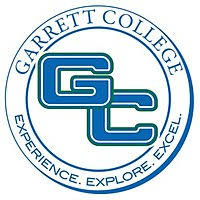 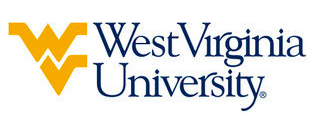 at Potomac State College Associate in Arts – Social and Behavioral Sciences leading to Bachelor of Applied Science in Criminal Justice (WVU PSC - BAS)Suggested Plan of Study *Courses listed in this term may be taken at any point during a student’s progression to toward this degree. This includes during the summer transitioning between Garrett College and Potomac State College, as well as via approved equivalents at Potomac State. Students should consult with academic advising to determine when completion of these course is best suited for them. Students transferring to West Virginia University with an Associate of Arts or Associate of Science degree will have satisfied the General Education Foundation requirements at WVU.Students who have questions regarding this articulation agreement or the transferability of coursework may contact the WVU Office of the University Registrar. All other questions should be directed to the WVU Office of Admissions.      The above transfer articulation of credit between West Virginia University and Garrett College, is approved by the Dean, or the Dean’s designee, and effective the date of the signature.  ____________________________________      	     ____________________________________          	_______________	       Print Name	 		           Signature		  	        DateGregory Ochoa Ph.D. Dean for WVU’s Potomac State CollegeGarrett CollegeHoursWVU EquivalentsHoursYear One, 1st SemesterYear One, 1st SemesterYear One, 1st SemesterYear One, 1st SemesterFYE 1011ORIN 1TC1ENG 1013ENGL 1013MAT 1053MATH 1243BIO 1094BIOL 105 + 1064SOC 1013SOCA 1013TOTAL1414Year One, 2nd SemesterYear One, 2nd SemesterYear One, 2nd SemesterYear One, 2nd SemesterCJC 1013SOCA 2343GER Humanities Course3GER Humanities Course3ENG 1043ENGL 1023PSY 1013PSYC 1013MAT 2103STAT 2113TOTAL1515Year Two, 1st SemesterYear Two, 1st SemesterYear Two, 1st SemesterYear Two, 1st SemesterPOL 1403POLS 1023PSY 2403PSYC 2813SPC 1013CSAD 2703SOC 2013SOCA 2213Elective3Elective3TOTAL1515Year Two, 2nd SemesterYear Two, 2nd SemesterYear Two, 2nd SemesterYear Two, 2nd SemesterCJC 2013SOCA 2323CIS 1053CS 1TC3GER Science Course3GER Science Course3Elective7Elective7TOTAL1616WEST VIRGINIA UNIVERSITY – POTOMAC STATE COLLEGEWEST VIRGINIA UNIVERSITY – POTOMAC STATE COLLEGEWEST VIRGINIA UNIVERSITY – POTOMAC STATE COLLEGEWEST VIRGINIA UNIVERSITY – POTOMAC STATE COLLEGEWEST VIRGINIA UNIVERSITY – POTOMAC STATE COLLEGEYear Three, 1st SemesterYear Three, 1st SemesterYear Three, 1st SemesterYear Three, 2nd SemesterYear Three, 2nd SemesterCJ 202CJ 2023CJ 2453CJ 225CJ 2253CJ 3153CJ 230CJ 2303CJ 3803Upper Level Major ElectiveUpper Level Major Elective3Upper Level Major Elective3BAS Track ElectiveBAS Track Elective3BAS Track Elective3TOTALTOTAL15TOTAL15Summer Session(s)Summer Session(s)Summer Session(s)Summer Session(s)Summer Session(s)*AAS Lower Level Electives1212Year Four, 1st SemesterYear Four, 1st SemesterYear Four, 1st SemesterYear Four, 2nd SemesterYear Four, 2nd SemesterCJ 111 or CJ 206CJ 111 or CJ 2063CS 1014CJ 285CJ 2853CJ 455 3CJ 410CJ 4103CJ 4853Upper Level Major ElectiveUpper Level Major Elective3Upper Level Major Elective3BAS Track ElectiveBAS Track Elective3BAS Track Elective3TOTALTOTAL15TOTAL16